                                                        New Jersey Department of Corrections                                             Department of Children and Families (DCF) Visit Request FormDate of request:         	Facility:  	DCF requester: 			Title: 	DCF office address:      Area code and phone:         	Fax:   	  Mobile phone number of DCF escort:                                                Proposed visit date:         		Select time slot:                       						All visitors must arrive 20 minutes prior to visitVisit duration requested: Name of inmate/parent:      	SBI#: VISITOR’S INFORMATIONName of DCF escort: 	   		Title:    Name of Alternate DCF escort:    Title:    The visiting escort:    Name of child(ren):      (if there are additional names please attached a separate sheet)1.  Age:  	   	3.  Age:  2.  Age:  	  	4. Age:  Accommodations:  	If other (please explain):  *(please print, sign and fax or scan and email to the facility)____________________________________	______________________________	______________	DCF Staff Member (print)		                                          Signature                                       	 Date       *For NJDOC Use Only*___________________________________		______________________________	______________ NJDOC Social Services Rep. (print)		               Signature                                       	  Date       □ APPROVED     or       □ DENIED____________________________		_______________________________________		________________ NJDOC Administrator/designee		Signature                                       		   		Date    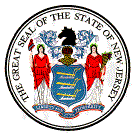 State of Department of Corrections NJ 08625-0863New Jersey Department of Corrections (NJDOC)Department of Children and Families (DCF)Visit Request and Visit ProceduresPlease note the following procedures when requesting a DCP&P visit:  The DCF worker shall complete a DCF Visit Request Form and fax it to NJDOC with a copy of the original court order (if applicable).A completed DCF Visit Request Form (attached) shall be received by Administration a minimum of five (5) days business days prior to the requested visit date. The DCF worker shall provide exact names of the staff escort and the names of the children visiting. If the escort is from a contracted agency, NJDOC shall be made aware of the name and the agency information. All staff shall bring their agency ID. In addition, contracted employees shall also provide a state issued photo ID. The DCF worker shall provide the facility with information regarding any medical needs, or any other special needs or supplies, required for the visit. (see Request Form)Each specific visit date shall be scheduled. It cannot be assumed that visits will occur on an ongoing basis. The exact dates and times shall be coordinated in writing between NJDOC and DCF. All visits shall be occur Monday – Friday, between the hours of 8:30 - 10:30 am or 1:00 - 3:00 pm. Once the completed request form is received, NJDOC shall provide written confirmation of all approvals or denials no later than two (2) business day prior to the requested visit date.The DCF worker may call to verify that the inmate is present on the day of each scheduled visit. When calling, the DCF worker shall clearly identify as such, and provide their scheduled visit time.              Any requests to change visit plans, after the approval has been received, shall be presented to NJDOC as soon as possible. Any individuals who are not scheduled, and who do not have proper ID, or cannot clear the view scan, shall not be permitted to enter the facility.  The DCF escort and child(ren) shall arrive 20 minutes prior to the scheduled visit time. If delayed, the DCF escort shall call as soon as possible. Please note:  if the DCF escort is late arriving to the facility, it is possible the visit may have to be rescheduled.   In addition, if the visit commences late, it will not extend beyond the original termination time.  If a visit time frame is not specified on the court order, the visit duration may be up to 2 hours, if permitted by Administration.  Should multiple DCF visits be scheduled at the same facility for the same day, all visits will begin and end at the same time, as directed by Administration.The custody status of the incarcerated parent shall dictate whether the visit will be a “contact” or “non-contact” visit.  A non-contact visit takes place in a location where a glass partition separates the incarcerated parent and the visitor(s).  The contact visit takes place where no physical partition separates the visitor(s) and incarcerated parent.The DCF worker must remain with the child(ren) throughout the entire visit. When necessary, the DCF worker, not the incarcerated parent, will escort the child(ren) to the lavatory.15)  Visitor Dress Code: Proper attire is regarded as a condition of admission to a          Department of Corrections facility. The following items are not authorized to enter the Visit	        Program visiting areas: Cell phones, beepers or other electronic devices. Credit cards, bank access cards, etc. Condoms, cosmetics, candy and cigarettes. Drugs (prescribed or otherwise) (Asthma inhalers and other life sustaining medications must be clearly marked and surrendered to the Visit Supervisor prior to entering the visit area). Keys (with the exceptions of locker keys and/or one vehicle key – no remotes or alarms). Money (cash or coin). Photographs. Purses, handbags and wallets (clear plastic clutch bags or clear zip-lock sandwich bags may be utilized for authorized items). Sunglasses (non-prescription). Transportation passes. Weapons or sharp objects. Any item deemed to be a threat to the orderly running of the institution. The following prohibited visitor garment guidelines must be followed, regardless of gender: No transparent or fishnet clothing. No clothing that exposes undergarments or a portion of the body considered private. No skin-tight clothing. Tops must cover shoulders and midriff areas. No tube tops, tank tops, halter tops, low-cut shirts or shirts that expose shoulder, midriff area, torso or back. Bottoms must at least cover waist to mid-thigh. No shorts, skirts or dresses ending above mid-thigh, or which have an inseam length or slit ending more than three inches above the knee. No low-rise shorts, skirts or pants that expose the midriff or any portion of the buttocks. No otherwise clearly inappropriate attire, as determined solely by New Jersey Department of Corrections staff on duty. This includes, but is not limited to: Military-style clothing worn by persons not in active or reserve military status Clothing closely resembling that issued to inmates, custody staff or law enforcement Professional-styled uniforms such as but not limited to: medical/nursing, postal workers delivery service, etc. Clothing depicting a message, either in wording or art, that could impact upon the safety, security or orderly operation of the correctional facility, including, but not limited to, that which is offensive, racist, sexually oriented, or advocates illegal or narcotic activities No hat or headgear, unless it is religiously oriented or medically necessary, and the visitor agrees to a search of same No shoes or sneakers with wheels (i.e.: Heelys). No flip-flops No steel-toed boots New Jersey Department of CorrectionsDivision of Programs and Community ServicesOffice of Transitional Services (Social Service Department) Contact listDr. Darcella Patterson Sessomes, Assistant CommissionerDirector: Suzanne Lawrence, LCSWTel# 609-292-4036 ext. 5632Program Specialist IVLeanne Cook, MSW ext. 5307Rosalind Preston, LSW ext. 5302Social Worker SupervisorsA.C. Wagner Youth Correctional Facility				Adult Diagnostic & Treatment Center                    Tel# (609)291-1619						Tel# (732).574.3250 x8032Fax# (609) 298-1749						Fax# (732) 382-8912Anna Piekarewicz, MSW						Crescent Clarkson, LCSWBayside State Prison						Central Reception &Assignment FacilityTel# (856)785--5468						Tel# (609)984-6440Fax# (856) 785-9603						Fax# (609) 777-5776LaDonnia Harris, MSW						Euri Maya-Kidwell, MSWEast Jersey State Prison						Edna Mahan Correctional FacilityTel# (732)499-5010 x2845					Tel# (908) 735-3640Fax# (732) 381-3465						Fax# (908) 238-0494Valerie Jeter, LCSW             					Amelia Renshaw, LCSWGarden State Youth Correctional Facility				Mid-State Correctional FacilityTel# (609)291-2010						Tel# (609) 723-4221Fax# (609) 324-2867						Fax# (609) 292-0029Amy Southwick, MSW						Tanya Gonzalez, MSW						Mountainview Youth Correctional Facility				New Jersey State PrisonTel# (908)638-7620						Tel# (609)-341-4622Fax# (908) 638-4423						Fax# (609) 943-3151Amy Davis, LCSW                                                                    		Crystal Raupp, LCSWNorthern State Prison						Southern State Correctional FacilityTel# - (973)465-0068x4852					Tel# (856)785-6621			Fax# (973) 465-5298						Fax# (856) 785-0764			Mozelle Clyburn, MSW						Amy Richter, LSW			South Woods State PrisonTel# (856) 459-7000 ext. 8230Fax# (856) 459-8211Dr. Danielle Bennett, MSW, Ph.D.All email exchanges (first name). (Last name)@ doc.nj.govIf the Supervisor is unavailable please ask to speak to the Assistant Social Work Supervisor (ASWS)  CHRIS CHRISTIE        GovernorKIM GUADAGNO    Lt. GovernorGARY  M. LANIGAN          Commissioner